HOTELOVÁ AKADÉMIA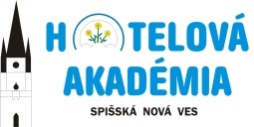 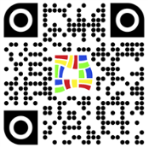 Radničné námestie 1, 052 01 Spišská Nová VesVýzva na predloženie cenových ponúkza účelom prieskumu trhu  zákazky na uskutočnenie stavebných prác postupom podľa § 117 zákona č.  343/2015 Z. z. o verejnom obstarávaní a o zmene a doplnení niektorých zákonov v znení neskorších predpisov (ďalej len Výzva)I.  Identifikácia obstarávateľskej organizácieNázov organizácie:	Hotelová akadémiaSídlo organizácie:   	Radničné námestie č. 1, 052 01 Spišská Nová VesIČO:			17078504Kontaktná osoba: 	Mgr. Milan Kudrik, riaditeľ školy, tel.: 0905 320 208Kontaktná osoba pre predmet verejného obstarávania: Oľga Duchová,                                                                                        email:hotelovkasnv@gmail.com,                  tel.: 053/4424186Tel.: 053/4464215E-mail: hotelovkasnv@gmail.com		Adresa hlavnej stránky verejného obstarávateľa (URL):  http://www.hotelovkasnv.edupage.skDruh verejného obstarávateľa a hlavný predmet činnosti: Druh verejného obstarávateľa: verejný obstarávateľ podľa § 7 ods.1 písm. d) Hlavný predmet činnosti: vzdelávanieII. Predmet zákazky     Oprava svietidiel v telocvičniIII. Typ zmluvy, ktorá bude výsledkom verejného obstarávaniaIV. Opis predmetu zákazky       Predmetom zákazky je výmena interiérového osvetlenia telocvične školy za účinnejšie a hospodárnejšie LED svietidlá, ktoré budú pre daný účel vyhovovať požiadavkám normy STN EN 12193 (osvetlenie športovísk). Zákazka zahŕňa demontáž a ekologickú likvidáciu  starého osvetlenia a dodávku a montáž nových svietidiel. Ukončenie prác je myslené odovzdaním preberacieho protokolu, revíznej správy a certifikátov použitých materiálov. Súčasťou tejto Výzvy je výkaz výmer.Pre realizáciu predmetu zákazky odporúčame obhliadku priestorov telocvične, ktorá je možná po telefonickom dohovore s riaditeľom školy počas pracovných dní, v čase od 8,00 hod. do 13,00 hod.V. Predpokladaná hodnota zákazkyPredpokladaná hodnota zákazky :  12 083,33  € bez DPHVI. Rozdelenie  predmetu zákazky: nieVII.  Miesto dodania predmetu zákazky:         Budova telocvične, Markušovská cesta 3281/8B, 052 01 Spišská Nová VesVIII.  Lehota a miesto predkladania ponúk:     Lehota na predkladanie ponúk:   do 15.07.2020,  do  12.00 hod.     Miesto predkladania ponúk:  : ako adresa obstarávateľskej organizácie uvedená v bode                 I. t.j. poštou alebo osobne s označením obálky:“Neotvárať „ Oprava svietidiel v telocvični “.IX. Financovanie predmetu zákazky:      Predmet zákazky je financovaný zo zdrojov Hotelovej akadémieX. Lehota na ukončenie prác predmetu zákazky, alebo trvania zmluvy:     do 15.08.2020XI. Kritériá na vyhodnotenie cenových ponúk s pravidlami ich uplatnenia a spôsob hodnotenia ponúk:       Najnižšia cenaXII. Pokyny na zostavenie ponuky:        Variantné riešenie nebude umožnenéPožadujeme, aby cenová ponuka obsahovala nasledovné údaje a doklady:Identifikačné údaje uchádzača - meno a sídlo uchádzača, IČO, DIČ, IČ DPH, telefónny kontakt, fax, e-mail, adresa webovej stránky, bankové spojenie, č. účtu, prípadne dôležité ďalšie údaje, s uvedením predmetu zákazky, na ktorú cenovú ponuku predkladá – Návrh uchádzača – príloha č. 1Doklad o oprávnení uskutočňovať stavebné, elektrotechnické práce - oprávnenie na montážne práce, revízie a oprávnenie na výrobu rozvádzačov (napr. výpis z obchodného registra, výpis zo živnostenského registra -stačí fotokópia)Výkaz výmer – vo výkaze výmer musia byť uvedené presné názvy a typy dodávaných komponentov – Príloha č.2Referencie -  za posledných 5 rokov na realizáciu osvetlenia  s výškou hodnoty realizovanej zákazkyČestné prehlásenie, že na majetok spoločnosti nebol vyhlásený konkurz, nie je v reštrukturalizácii, ani nebolo proti nej zastavené konkurzné konanie pre nedostatok majetku.Čestné vyhlásenie podľa § 32 ods. 1 písm.  f  XIII. Otváranie obálok a vyhodnotenie cenových ponúk: 16.07.2020 o 10,00 hod.          	v kancelárii riaditeľa školy  XIV. Ďalšie informácie verejného obstarávateľa:po vyhodnotení cenových ponúk budú uchádzači písomne oboznámení s výsledkom vyhodnotenia do 5 pracovných dní elektronickou poštou.s úspešným uchádzačom bude uzatvorená zmluva.ak úspešný uchádzač z akéhokoľvek dôvodu nebude súhlasiť s uzatvorením zmluvy, verejný obstarávateľ môže uzatvoriť zmluvu s ďalším uchádzačom v poradí.verejný obstarávateľ si vyhradzuje právo neprijať ani jednu cenovú ponuku z predložených ponúk v  prípade že, predložené ponuky nebudú výhodné pre verejného obstarávateľa alebo budú v rozpore s finančnými možnosťami verejného obstarávateľa.všetky výdavky spojené s prípravou, predložením dokladov a predložením cenovej ponuky znáša výhradne uchádzač bez finančného nároku voči verejnému obstarávateľovi.Spišská Nová Ves: 3. 7. 2020Osoba zodpovedná za verejné obstarávanie: Oľga Duchová                                                                                             ----------------------------------                                                                                                 v.r.  Mgr. Milan Kudrik                                                                                                     riaditeľ školyPríloha č. 1: Návrh uchádzača na plnenie kritérií na vyhodnotenie ponúkPríloha č. 2: Výkaz výmerPríloha č. 1Návrh uchádzača na plnenie kritérií na vyhodnotenie cenových ponúkVerejný obstarávateľNázov predmetu zákazky: ......................................................................Obchodné meno uchádzača: ....................................................................Adresa alebo sídlo uchádzača: .................................................................Iné dôležité údaje: ...................................................................................Bankové spojenie: ..................................................................................Číslo účtu – IBAN: .................................................................................IČO: .............................................................     IČ DPH: ...............................................E – mail: ......................................................Tel. kontakt: ..............................................Zmluvná cena diela bez DPH: .............................................Sadzba DPH: 		              .........................................%Cena diela celkom, vrátane DPH: ........................................								................................................								Uchádzač	V ............................ dňa .......................................Príloha č. 2     Zmluva o dieloVýkaz - výmerVýkaz - výmerVýkaz - výmerVýkaz - výmerNázov akcie:Názov akcie:Názov akcie:Názov akcie:Hotelová akadémia SNV – Oprava svietidiel v telocvičniHotelová akadémia SNV – Oprava svietidiel v telocvičniHotelová akadémia SNV – Oprava svietidiel v telocvičniHotelová akadémia SNV – Oprava svietidiel v telocvičniHotelová akadémia SNV – Oprava svietidiel v telocvičniHotelová akadémia SNV – Oprava svietidiel v telocvičniHotelová akadémia SNV – Oprava svietidiel v telocvičniHotelová akadémia SNV – Oprava svietidiel v telocvičniČasť: Oprava svietidiel v telocvičniČasť: Oprava svietidiel v telocvičniČasť: Oprava svietidiel v telocvičniČasť: Oprava svietidiel v telocvičniČasť: Oprava svietidiel v telocvičniČasť: Oprava svietidiel v telocvičniČasť: Oprava svietidiel v telocvičniČasť: Oprava svietidiel v telocvičniČasť: Oprava svietidiel v telocvičniČasť: Oprava svietidiel v telocvičniČasť: Oprava svietidiel v telocvičniČasť: Oprava svietidiel v telocvičniProduktProduktDruhNázov produktuNázov produktuNázov produktuNázov produktuNázov produktuNázov produktuNázov produktuJed.Poč.Oprava svietidiel v telocvičniOprava svietidiel v telocvičniOprava svietidiel v telocvičniOprava svietidiel v telocvičniOprava svietidiel v telocvičniOprava svietidiel v telocvičniOprava svietidiel v telocvični210293025210293025MZISTENIE JESTV. ZAPOJENIA ZISTENIE JESTV. ZAPOJENIA ZISTENIE JESTV. ZAPOJENIA ZISTENIE JESTV. ZAPOJENIA ZISTENIE JESTV. ZAPOJENIA ZISTENIE JESTV. ZAPOJENIA ZISTENIE JESTV. ZAPOJENIA HOD2213290012213290012MZAISTENIE-ZABEZPEC. PRACOVISKAZAISTENIE-ZABEZPEC. PRACOVISKAZAISTENIE-ZABEZPEC. PRACOVISKAZAISTENIE-ZABEZPEC. PRACOVISKAZAISTENIE-ZABEZPEC. PRACOVISKAZAISTENIE-ZABEZPEC. PRACOVISKAZAISTENIE-ZABEZPEC. PRACOVISKAHOD3220320901220320901MPRÍPRAVA NA MONTÁŽPRÍPRAVA NA MONTÁŽPRÍPRAVA NA MONTÁŽPRÍPRAVA NA MONTÁŽPRÍPRAVA NA MONTÁŽPRÍPRAVA NA MONTÁŽPRÍPRAVA NA MONTÁŽHOD4DEMDEMMDEMONTAZDEMONTAZDEMONTAZDEMONTAZDEMONTAZDEMONTAZDEMONTAZHOD18213290120213290120MUPRAVA ROZVADZACA EXIST.UPRAVA ROZVADZACA EXIST.UPRAVA ROZVADZACA EXIST.UPRAVA ROZVADZACA EXIST.UPRAVA ROZVADZACA EXIST.UPRAVA ROZVADZACA EXIST.UPRAVA ROZVADZACA EXIST.HOD84100007641000076TSVIETIDLO LED ERA HERO HB07-200W IP65SVIETIDLO LED ERA HERO HB07-200W IP65SVIETIDLO LED ERA HERO HB07-200W IP65SVIETIDLO LED ERA HERO HB07-200W IP65SVIETIDLO LED ERA HERO HB07-200W IP65SVIETIDLO LED ERA HERO HB07-200W IP65SVIETIDLO LED ERA HERO HB07-200W IP65KS18215203302215203302MMONTAZ SVIETIDLAMONTAZ SVIETIDLAMONTAZ SVIETIDLAMONTAZ SVIETIDLAMONTAZ SVIETIDLAMONTAZ SVIETIDLAMONTAZ SVIETIDLAKS187208100672081006TDRZIAK SVIETIDLADRZIAK SVIETIDLADRZIAK SVIETIDLADRZIAK SVIETIDLADRZIAK SVIETIDLADRZIAK SVIETIDLADRZIAK SVIETIDLAKS18210000000210000000MMONTAŽ DRZIAKA SVIETIDLAMONTAŽ DRZIAKA SVIETIDLAMONTAŽ DRZIAKA SVIETIDLAMONTAŽ DRZIAKA SVIETIDLAMONTAŽ DRZIAKA SVIETIDLAMONTAŽ DRZIAKA SVIETIDLAMONTAŽ DRZIAKA SVIETIDLAKS183201004232010042TKRABICA 6455-11P KRABICA 6455-11P KRABICA 6455-11P KRABICA 6455-11P KRABICA 6455-11P KRABICA 6455-11P KRABICA 6455-11P KS18210010351210010351MKRAB.ROZVODKA  6455-11 DO 4MM2KRAB.ROZVODKA  6455-11 DO 4MM2KRAB.ROZVODKA  6455-11 DO 4MM2KRAB.ROZVODKA  6455-11 DO 4MM2KRAB.ROZVODKA  6455-11 DO 4MM2KRAB.ROZVODKA  6455-11 DO 4MM2KRAB.ROZVODKA  6455-11 DO 4MM2KS181201004012010040TCYKY-J 5X1,5 (5CX1,5)CYKY-J 5X1,5 (5CX1,5)CYKY-J 5X1,5 (5CX1,5)CYKY-J 5X1,5 (5CX1,5)CYKY-J 5X1,5 (5CX1,5)CYKY-J 5X1,5 (5CX1,5)CYKY-J 5X1,5 (5CX1,5)M220210810055210810055MKABEL CU 5X1.5 MM2 750V (PU)KABEL CU 5X1.5 MM2 750V (PU)KABEL CU 5X1.5 MM2 750V (PU)KABEL CU 5X1.5 MM2 750V (PU)KABEL CU 5X1.5 MM2 750V (PU)KABEL CU 5X1.5 MM2 750V (PU)KABEL CU 5X1.5 MM2 750V (PU)M2201201002212010022TCYKY-J 3X1,5 (3CX1,5)CYKY-J 3X1,5 (3CX1,5)CYKY-J 3X1,5 (3CX1,5)CYKY-J 3X1,5 (3CX1,5)CYKY-J 3X1,5 (3CX1,5)CYKY-J 3X1,5 (3CX1,5)CYKY-J 3X1,5 (3CX1,5)M90210810045210810045MKABEL CU 3X1.5 MM2 750V (PU)KABEL CU 3X1.5 MM2 750V (PU)KABEL CU 3X1.5 MM2 750V (PU)KABEL CU 3X1.5 MM2 750V (PU)KABEL CU 3X1.5 MM2 750V (PU)KABEL CU 3X1.5 MM2 750V (PU)KABEL CU 3X1.5 MM2 750V (PU)M90210100001210100001MUKONČ.VOD.V ROZV.DO 2.5MM2UKONČ.VOD.V ROZV.DO 2.5MM2UKONČ.VOD.V ROZV.DO 2.5MM2UKONČ.VOD.V ROZV.DO 2.5MM2UKONČ.VOD.V ROZV.DO 2.5MM2UKONČ.VOD.V ROZV.DO 2.5MM2UKONČ.VOD.V ROZV.DO 2.5MM2KS21210290902210290902MUPEVŇOVACIE BODY PRE SVIETIDLOUPEVŇOVACIE BODY PRE SVIETIDLOUPEVŇOVACIE BODY PRE SVIETIDLOUPEVŇOVACIE BODY PRE SVIETIDLOUPEVŇOVACIE BODY PRE SVIETIDLOUPEVŇOVACIE BODY PRE SVIETIDLOUPEVŇOVACIE BODY PRE SVIETIDLOKS368401006684010066TPOMOCNA KONSTRUKCIA POMOCNA KONSTRUKCIA POMOCNA KONSTRUKCIA POMOCNA KONSTRUKCIA POMOCNA KONSTRUKCIA POMOCNA KONSTRUKCIA POMOCNA KONSTRUKCIA KS5211020002211020002MPOMOCNA KONSTRUKCIAPOMOCNA KONSTRUKCIAPOMOCNA KONSTRUKCIAPOMOCNA KONSTRUKCIAPOMOCNA KONSTRUKCIAPOMOCNA KONSTRUKCIAPOMOCNA KONSTRUKCIAKS5210280020210280020MLIKVIDACIA SVIETIDIELLIKVIDACIA SVIETIDIELLIKVIDACIA SVIETIDIELLIKVIDACIA SVIETIDIELLIKVIDACIA SVIETIDIELLIKVIDACIA SVIETIDIELLIKVIDACIA SVIETIDIELKS1212290016212290016MPLOŠINAPLOŠINAPLOŠINAPLOŠINAPLOŠINAPLOŠINAPLOŠINAHOD72HZS-KOMPLHZS-KOMPLSKOMPLEXNE VYSKUSANIEKOMPLEXNE VYSKUSANIEKOMPLEXNE VYSKUSANIEKOMPLEXNE VYSKUSANIEKOMPLEXNE VYSKUSANIEKOMPLEXNE VYSKUSANIEKOMPLEXNE VYSKUSANIEHOD5210310010210310010SREVÍZIAREVÍZIAREVÍZIAREVÍZIAREVÍZIAREVÍZIAREVÍZIAHOD8210320006210320006SPROJEKT SKUTKOVEHO VYHOTOVENIAPROJEKT SKUTKOVEHO VYHOTOVENIAPROJEKT SKUTKOVEHO VYHOTOVENIAPROJEKT SKUTKOVEHO VYHOTOVENIAPROJEKT SKUTKOVEHO VYHOTOVENIAPROJEKT SKUTKOVEHO VYHOTOVENIAPROJEKT SKUTKOVEHO VYHOTOVENIAHOD10PMPMTPodružný materiálPodružný materiálPodružný materiálPodružný materiálPodružný materiálPodružný materiálPodružný materiál%3,5PPVPPVMPPVPPVPPVPPVPPVPPVPPV%5PHPHMPRESUN HMOTPRESUN HMOTPRESUN HMOTPRESUN HMOTPRESUN HMOTPRESUN HMOTPRESUN HMOT%2,8TMateriálMateriálMMontážMontážSSlužbaSlužba